Відділ освітиСвітловодської районної державної адміністраціїАКТатестаційної експертизи за підсумками роботиекспертної комісії у  Миронівському  ДНЗ  «Веселка»2016 рік    Розділ І. Організація навчально-виховного процесу1. Організаційно-правові засади діяльності ДНЗНормативно-правове забезпечення діяльності ДНЗДошкільний навчальний заклад (дитячий садок) «Веселка» створено підставі рішення Миронівської сільської ради від 19 липня 2006 р №31, який забезпечує догляд за дітьми віком від 3 до 6 років, їх розвиток, виховання і навчання відповідно до вимог Базового компонента дошкільної освіти (нова редакція).Юридична адреса дошкільного навчального закладу27540вул. Миру № 16Гс. МиронівкаСвітловодського районуКіровоградської області	Скорочене найменування – ДНЗ «Веселка».         Засновник дошкільного закладу – Миронівська сільська рада, яка й здійснює фінансування дошкільного закладу, його матеріальне-технічне забезпечення, надає необхідні будівлі з обладнанням і матеріалами, організовує ремонт приміщень, їх господарське обслуговування, медичне обслуговування дітей.        Дошкільний навчальний заклад є юридичною особою, має свою печатку встановленого зразка, реєстраційний рахунок в органах Державного казначейства.       Дошкільний заклад в своїй діяльності керується Конституцією України, Законом України «Про освіту» від 23.05.91р. №1060-ХІІ (із змінами), «Про дошкільну освіту» від 11.07.2011р. №2628-ІІІ (із змінами), Положенням про дошкільний навчальний заклад, затвердженим Постановою Кабінету Міністрів України від 12.03.2003р. №305, нормативно-правовими актами, власним Статутом.      Головною метою дошкільного закладу є забезпечення реалізації права громадян на здобуття дошкільної освіти, задоволення потреб громадян у нагляді та оздоровленні дітей, створення умов для їх фізичного, розумового і духовного розвитку.Дошкільний  навчальний  заклад  має  в  наявності  статут,  який відповідає вимогам законодавства.  Маються в   наявності документи державної реєстрації  та  дозволи органів  державного нагляду санітарно-епідеміологічної служби,  пожежної охорони,  інспекції  з  охорони праці.             Режим  роботи  ДНЗ  відповідає вимогам законодавства та типу ДНЗ. В наявності  акт  готовності  ДНЗ  до  нового  навчального  року.  Також  є  в  наявності плани роботи  закладу  на  рік  на  оздоровчий період.  Заклад   здійснює свою  навчально - виховну  діяльність  відповідно до  навчальних програм, які затверджені  МОН   України. У відповідності  до  вимог діючого законодавства  в наявності штатний розпис,  який погоджений  та  затверджений сільським  головою  Фещенко А.П.            Програмно-методичне забезпечення освітнього процесу відповідає Переліку навчальних видань, рекомендованих міністерством освіти і науки України для використання в дошкільних навчальних закладах.      Дошкільний заклад самостійно приймає рішення і здійснює діяльність в межах компетенції, передбаченої чинним законодавством, Положенням та даним Статутом.         Дошкільний заклад несе відповідальність перед особою, суспільством і державою за реалізацію головних завдань дошкільної освіти, визначених Законом України «Про дошкільну освіту», забезпечення рівня дошкільної освіти у межах державних вимог до її технічної бази.1.2 Формування дитячого контингенту          Прийом дітей до дошкільного закладу здійснюється завідувачем протягом календарного року на підставі заяви батьків, або осіб, які їх замінюють; свідоцтва про народження дитини; медичної довідки про стан здоров'я дитини з висновком лікаря, що дитина може відвідувати дошкільний заклад; медичної довідки про епідеміологічне оточення.Наявність  Акту  готовності дошкільного закладу до навчального року, затвердженого та погодженого плану роботи на навчальний рік та оздоровчий період надають право дошкільному навчальному закладу здійснювати освітньо – виховні послуги  для населення в межах законодавства.Керівництво  закладу  дотримується вимог щодо організації прийому дітей до дошкільного навчального  закладу. Наповнюваність груп відповідає нормі,  при  відрахуванні дітей з  закладу  керівництво дотримується вимог чинного законодавства.          Кадрове забезпечення2.1. Укомплектованість ДНЗ педагогічними кадрами відповідно штатного розписуЗаклад повністю укомплектований педагогічними кадрами відповідно штатного розпису. В дошкільному навчальному закладі «Веселка» проводиться робота по оптимізації кадрового забезпечення, яка спрямована на здійснення перспективи та прогнозування потреб ДНЗ у педагогічних працівниках.В штатний розклад введено: керівний склад закладу – завідувач, педагогічний персонал - 2 вихователі,музичний керівник.  Прийом працівників на роботу здійснюється в порядку, визначеному КЗпП України, Законом України «Про дошкільну освіту», постановою Кабінету Міністрів України від 12.03.2003 № 305, Статутом дошкільного закладу, Правилами внутрішнього трудового розпорядку, Колективним договором ДНЗ. Добір кадрів здійснюється з урахуванням напрямку роботи дошкільного навчального закладу. Крім середньої спеціальної педагогічної освіти вихователь має достатній рівень педагогічних знань та вмінь, загальної естетичної культури. Педагогічні кадри закріплюються наказом по дошкільному закладу на початку навчального року. Щорічно затверджується штатний розпис з урахуванням кількості дітей  у  групі, режиму роботи, площ приміщень та території дошкільного закладу.В закладі працює 4 педагогічних працівника, які мають педагогічну освіту. 2.2 Укомплектованість ДНЗ працівниками (крім педагогічних)У ході атестаційної перевірки дошкільного  закладу виявлено,  щоукомплектованість закладу  обслуговуючим персоналом  задовольняє потреби  навчально-виховного процесу.   Всі працівники мають посадові інструкції, які розробляються керівником ДНЗ відповідно до Типових правил внутрішнього розпорядку для працівників державних навчально - виховних закладів України, затверджених наказом МОН України від 20.12.1993 №455 та листа МОН України від 15.05.95 №1/9-169 «Про впровадження форм посадових інструкцій» та на підставі затвердженого штатного розпису відповідно до ДКУ 003-95 «Державний класифікатор України. Класифікатор професій».  2.3 Плинність педагогічних кадрів (за останні 3 роки)Щорічно  адміністрацією  дошкільного навчального закладу проводиться аналіз плинності кадрів. За  період  2013-2016  рік якісний  склад  працівників  не змінився. 2.4 «Якісний склад педагогічних працівників» 	Кількість педагогічних працівників вищої та І кваліфікаційної категорій (Квк) - 1. Кількість педагогічних працівників (К) – 4.	Якісний склад педагогічних працівників (Чкр) – 02.5 Атестація педагогічних працівників, медперсоналу          Атестація педагогічних працівників здійснюється згідно до Закону України «Про освіту» (ст. 54), Типового положення про атестацію педагогічних працівників, затвердженого наказом Міністерства освіти і науки України від 06.10.2010 № 930. Адміністрація ДНЗ «Веселка» здійснює перспективне планування на п'ять років курсової перепідготовки, атестації педагогічних працівників.       В дошкільному закладі складено план проведення атестації, план роботи атестаційної комісії, графік засідань атестаційної комісії; зібрані матеріали з вивчення професійного рівня педагогів, що атестуються (анкетування, результати спостережень за педагогічною діяльністю, узагальнення досвіду, творчі звіти вихователів).Педагогічні працівники атестуються при відділі освіти.      За останні роки у наявності є всі необхідні документи щодо організації і проходження атестації.       Педагоги,які атестуються в атестаційний період проводять відкриті заняття та творчі звіти відповідно розроблених заходів по атестації.Заслуховуються та обговорюються питання атестації на педагогічних радах, нарадах при завідувачі.       В методичному кабінеті обладнано відповідний інформаційний стенд, оформлено куточок з атестації, його зміст відповідає нормативним вимогам. Підібрано та розроблено наочний матеріал, пам'ятки, методичні рекомендації, конспекти занять на допомогу педагогам, які атестуються.      В дошкільному закладі відпрацьована система роботи з атестації педкадрів, вона базується на засадах демократизму, відкритості, колегіальності, доброзичливого ставлення до педагогічних працівників, об’єктивного вивчення їх педагогічної діяльності.Кількість педагогічних працівників, медперсоналу, які вчасно пройшли атестацію - 4.  2.6 Підвищення кваліфікації педагогічних працівниківВихователі, що атестуються та члени атестаційної комісії обізнані з нормативно-правовою базою, згідно з якою відбувається атестація. Хід атестації та її результати підлягають гласності. Педагоги, що проходять атестацію, презентують систему роботи, досвіди роботи на педагогічних радах. В методичному кабінеті є в наявності відповідні інформаційні матеріали, члени колективу залучаються до перегляду практичної діяльності педагогів, які у поточному році підлягають атестації.  Всі вихователі атестовані згідно  плану  атестації. Кількість педпрацівників, які вчасно пройшли курсову перепідготовку (Кк) – 3. 2.7 Ефективність використання педпрацівниками технічних засобів навчання у навчально-виховному процесіПроцесу підвищення кваліфікаційного рівня педагогів сприяє оволодіння сучасним технологіями організації навчально-виховного процесу. Впродовж 2015-2016 навчального року проведено роботу щодо підвищення рівня підготовки педагогів та ефективності використання ІКТ та навчально-комп’ютерної техніки в освітньому процесі. Вихователі Нестерова С.Г., Сидорчук О.П. використовують ТЗН, як засіб активізації пізнавальної діяльності дітей на сучасному занятті, оптимізації шляхів формування життєвої компетентності вихованців. Перспективним та актуальним є питання осучаснення технічними засобами всіх організованих видів діяльності та створення умов для самовираження вихованців в закладі.        На час проведення експертизи у закладі кількість педагогічних працівників, які використовують ТЗН для здійснення навчально-виховного процесу (Кік) – 4.   2.8 Заохочення працівниківАдміністрація дошкільного навчального закладу з  повагою  ставиться  до працівників за сумлінне та творче виконання обов'язків, креативний підхід в організації та проведенні занять, методичних заходів, впровадження в навчально – виховний процес новітніх технологій,  нагороджуючи  грамотами, подяками як місцевого значення так і подяками та грамотами відділу освіти.2.9 Організація роботи з молодими спеціалістамиВ дошкільному закладі зібраний матеріал для роботи з молодими спеціалістами: методичні розробки занять для дітей різновікових груп,анкети,тести,корисні рекомендації для вихователів. Сидорчук О.П. почала працювати у 2013році вихователем,вона бере активну участь в роботі районних методичних об'єднань, де педагоги з досвідом роботи діляться своїми напрацюваннями.2.10 Організація методичної роботиМетодична робота дошкільного навчального закладу будується на основі державних директивних документів про освіту, зокрема тих, що регламентують і визначають основні напрямки та зміст навчально-виховної роботи з дітьми (Закон України «Про дошкільну освіту», Базовий компонент дошкільної освіти, Національна доктрина розвитку освіти, Типового положення про методичний кабінет дошкільного навчального закладу (наказ МОН України від 09.11.2010 № 1070); науково-педагогічних досліджень, що стосуються проблем методичної роботи з педагогами; інформації про перспективний педагогічний досвід, технологій навчання і виховання; навчальних планів, програм, посібників, методичних рекомендацій, новинок психолого-педагогічної літератури; інструктивно-методичних матеріалів з проблем організації методичної роботи, удосконалення навчально-виховного процесу, напрямків діяльності педагогів.Центром педагогічного кабінету є сучасна методична література з питань виховання дітей дошкільного віку, оскільки головним завданням методичної служби є забезпечення вихователів надійною і оперативною інформацією про нові педагогічні технології. Значне місце відводиться періодичним виданням професійного напряму українських видавництв, таким як «Дошкільне виховання», «Палітра педагога», «Бібліотечка вихователя»,"Дитячий садок","Розкажи онучку". В дошкільному закладі широко застосовуються інформаційно-стендові технології для забезпечення високої ефективності методичної роботи, спрямованої на надання конкретної практичної допомоги педагогам у вдосконаленні форм і методів роботи з дошкільниками та їх батьками. Інформаційні матеріали розміщуються окремими блоками, зміст яких орієнтовано на конкретну категорію учасників освітнього процесу, зокрема на: батьків (практичні рекомендації та поради щодо розвитку, навчання і виховання дітей дошкільного віку, проведення інформаційних виставок для батьків); вихованців (інформаційні стенди з безпеки життєдіяльності, сенсорні зони, фотовиставки та виставки дитячих робіт тощо); педагогів (план роботи, графіки заходів з педагогічної діяльності, методичні рекомендації щодо різних напрямів роботи, консультації).Проблемою сьогодення є питання передплати періодичних видань через її доволі значну вартість,  тому відстежується  брак літератури  видавництва МЦФЕР,  яка  надає практичні рекомендації та поради щодо розвитку, навчання і виховання дітей дошкільного віку.    Роботу  педагогів  визнано плідною  та  змістовною.  2.11 Організація інноваційної діяльності ДНЗПри здійсненні інноваційної діяльності колектив керується документами щодо організації інноваційної діяльності , а саме: Положення про порядок здійснення інноваційної освітньої діяльності (Наказ МОН України від 7.11.2000 р. № 522), Закон України «Про інноваційну діяльність», Закон України «Про пріоритетні напрями інноваційної діяльності в Україні».Пріоритетними завданнями інноваційної діяльності педагогічного колективу визначено:збереження раніше впроваджених інновацій в ДНЗ;розробки моделі роботи з розвитку здібностей дошкільників шляхом організації гурткової роботи;впровадження здоров'язберігаючих технологій, визнаних ефективними вітчизняною та світовою педагогічною наукою;застосування освітніх технологій з метою досягнення якості освіти.З метою удосконалення навчально-виховного процесу, досягнення якості освіти педагогами використовуються спеціалізовані програми, альтернативні методики, педагогічна спадщина видатних педагогів. Пропонується стимулювання педагогів щодо створення передових педагогічних досвідів; формування мотивації самоосвіти педагогів.    Активну  участь   вихователі  закладу  брали  у  проведенні  районної  педагогічної  конференції  з  95-річниці  з  дня  народження   В.О.Сухомлинського,  на  якій  було  представлено  матеріали  по  роботі  педагогів  з  дітьми,  а  також  буклети  та  дитячі  вироби.     З  метою  ознайомлення   педагогічних  працівників  з  основними   засадами  програми  розвитку  дітей  старшого  віку  „Впевнений  старт”   педагог  закладу – Нестерова С.Г. брала  активну  участь  у  проведенні  теоретичного   районного  семінару,  де  мала змогу  поділитися  своїм досвідом  роботи  та  напрацюваннями.  2.12 Проходження медичного огляду працівниками ДНЗ	Відповідно до статті 169 "Кодексу Законів про працю України ", ст.17 Закону України "Про охорону праці", ст. 21 Закону України "Про захист населення від інфекційних хвороб", наказів Міністерства охорони здоров'я України від 21 травня 2007 р. № 246 „Про порядок проведення медичних оглядів працівників певних категорій" та від 23 липня 2002 року № 280 «Щодо організації проведення обов'язкових профілактичних медичних оглядів працівників окремих професій, виробництв і організацій, діяльність яких пов'язана з обслуговуванням населення і може призвести до поширення інфекційних хвороб», працівники дошкільного навчального закладу проходять обов'язковий медичний огляд два рази на рік згідно з графіком. Лише за висновками медичної установи працівник отримує допуск до роботи в закладі освіти. Відповідальний за вчасне проходження медичних оглядів працівників ДНЗ  медична сестра  Нестерова Т.В. Медичні книжки працівників ДНЗ зберігаються в медичному кабінеті. У відповідності до наказу Міністерства освіти і науки, молоді та спорту України від 25.11.2011 № 1365 «Про посилення контролю щодо проходження обов'язкових медичних оглядів працівниками дошкільних навчальних закладів» адміністрація систематично контролює дотримання термінів проходження медичних оглядів працівниками. Порушень щодо термінів проходження медогляду немає. 2.13 Забезпечення соціально-психологічного супроводу учасників навчально-виховного процесуГоловною  проблемою  дошкільних закладів  з  однією різновіковою групою  -  є відсутність  у  штатному  розписі  практичного  психолога.У штатних розписах дошкільних навчальних закладів передбачається посада  психолога  за  наявності  2-х вікових груп.        3. Матеріально-технічна та навчально-методична база3.1 Загальний стан території, приміщень (крім харчоблоку), їх відповідність санітарно-гігієнічним нормам    Дошкільний навчальний заклад   «Веселка » розташований в     типовій двоповерховій будівлі,загальною площею 646м2. Проектна потужність дошкільного навчального закладу складає 69 місць. Заклад розрахований на 3 групи, на час перевірки функціонує 1 різновікова  група,  яку  відвідує 22 дітей. Будівля  та територія утримуються належним чином і мають належний стан.  Територія дошкільного закладу  має належний вид, в весняно-літній період постійно проводиться  обкіс території, її прибирання. Постійно проводиться робота з озеленення території: насадження дерев, кущів, квітників та догляд за ними.Територія закладу має огорожу по всьому периметру. Має окремий ізольований майданчик з зеленими насадженнями. На майданчику установлено спортивний інвентар,та інше дерев'яне та залізне обладнання. Стан ігрових та спортивних майданчиків, навчально-дослідних ділянок в задовільному стані. До оздоровчого періоду та до нового навчального року проводиться їх дослідження на випробування і спеціальною комісією складається акт випробування. В разі виявлення несправностей вони негайно ліквідуються.         Матеріально-технічна база дошкільного закладу включає будівлі,  земельні ділянки, комунікації, інвентар, обладнання, інші матеріальні цінності, вартість яких відображена у балансі Миронівської  сільської  бухгалтерії.              Матеріально-технічна база закладу відповідає вимогам, які визначаються відповідними будівельними та санітарно-гігієнічними нормами і правилами, а також Типовим переліком обов'язкового обладнання дошкільного закладу, в тому числі навчально-наочних посібників, іграшок, навчально-методичної, художньої літератури, про що свідчать акти готовності дошкільного закладу до навчального року. Територія дошкільного закладу  має належний вид, в весняно-літній період постійно проводиться  обкіс території, її прибирання. Постійно проводиться робота з озеленення території: насадження дерев, кущів, квітників та догляд за ними.     Будівля знаходиться у належному стані і відповідає санітарно-гігієнічним нормам. Щороку проводиться поточний ремонт усіх приміщень, промивання системи опалювання, ревізія вентиляційних та каналізаційних систем.3.2 Забезпечення спортивного та музичного залів, групових приміщень обладнанням відповідно до Типового перелікуДля занять з музичного виховання в закладі є музична зала, наявні технічні засоби навчання:  магнітофон, у тому числі дитячі музичні інструменти та баян. В приміщенні закладу з метою здійснення повноцінного всебічного освітнього розвитку обладнана спортивна зала,в якій є необхідний  інвентар відповідно до  вимог Базової програми розвитку дошкільників  - обручі, ребристі дошки, дуги,м’ячі, мішечки з піском для метання, кеглі та матеріал для нетрадиційних видів оздоровлення дошкільників. Також є гурткова кімната, де працює гурток "Фантазія".3.3 Естетичне оформлення приміщень та упорядкованість надвірних споруд, територіїВ групових приміщеннях  дошкільного закладу створені необхідні умови для якісної організації життєдіяльності дітей. Група естетично оформлена, затишна, впорядкована меблями відповідно до віку дітей, відповідає гігієнічним та санітарним вимогам. Предметно - ігрове середовище сприяє всебічному розвитку вихованців та відповідає вимогам програми. Ігрові зони обладнані в достатній кількості навчальним та ігровим матеріалом.   Територія закладу має огорожу, але необхідно її підремонтувати і пофарбувати. Має  окремий ізольований майданчик з зеленими насадженнями. На  майданчику  установлено  дерев’яне та залізне обладнання. Стан ігрових та спортивних майданчиків, навчально-дослідних ділянок в задовільному стані.Будівля  та територія утримуються належним чином і мають належний стан.  Вноситься  пропозиція  облаштування  ігрового  майданчика захисним  павільйоном.  3.4 Забезпечення навчально-наочними посібниками та іграшками (далі - НПІ) відповідно до Типового переліку	У  ході  перевірки  виявлено, навчально-матеріальне  забезпечення закладу відповідає Закону України «Про дошкільну освіту», Закону України «Про забезпечення санітарного та епідемічного благополуччя населення», затвердженого наказом МОН від 11.09.02 №509, типовому переліку обов'язкового обладнання навчально-наочних посібників та іграшок в дошкільних навчальних закладах», СанПіН №3231-85 влаштування і утримання дитячих дошкільних закладів. Також  у  закладі наявний необхідний твердий і м’який інвентар для забезпечення навчально-виховного процесу, який відповідає вимогам та віковим особливостям дітей. Весь   інвентар  промаркований та використовується за призначенням, постійно поповнюється, оновлюється.          В групі створено осередки, в яких розміщені матеріали для стимуляції всебічного розвитку дітей з урахуванням їхніх потреб, інтересів і здібностей. Педагогами підібрані і класифіковані згідно віку дітей різні види ігор (дидактичні, розвивальні, настільно-друковані, конструктивно-будівельні, рухливі та спортивні тощо). Обладнання розраховане, насамперед, на практичну діяльність дитини. Планом розвитку ДНЗ передбачено придбання ігор - модулів,  сучасних механічних іграшок, сучасних іграшок для творчих, режисерських ігор, інвентар для експериментальної дослідницької діяльності, обладнання для праці на квітнику.Забезпечення наочними посібниками в дошкільному закладі можна вважати задовільним.3.5 Забезпечення технічними засобами навчанняВ дошкільному закладі представлені технічні засоби навчання:      магнітофон,комп'ютер,телевізор, приставка для перегляду дисків,  у тому числі дитячі музичні інструменти,баян.  Педагоги дошкільного закладу добре володіють сучасними технологіями, широко використовують в роботі наявні технічні засоби навчання: комп’ютерну техніку, магнітофон, мікрофон,телевізор, що підвищує ефективність навчання дітей та створює умови для розвитку творчої і пізнавальної активності дошкільників. Недоліком є  те, що  заклад   не підключений  до системи Інтернет.Програмою  розвитку  дошкільного  навчального  закладу  передбачено заключити  договір  для  підключення  до  мережі Інтернет   та  придбання мультимедійної дошки.Все обладнання відповідає безпечним технічним та санітарно-гігієнічним вимогам, забезпечено технічними паспортами.3.6 Створення умов (відповідно до потреб) для ранньої корекційної та лікувально-відновлювальної роботи для дітей, які потребують корекції фізичного та (або) розумового розвиткуВ закладі відсутні групи для ранньої колекційної та лікувально-відновлюваної роботи для дітей,які потребують корекції фізичного та розумового розвитку.        4.1 Відповідність стану харчоблоку та допоміжних приміщень санітарно-гігієнічним нормамХарчоблок розташований на першому поверсі у спеціальному обладнаному приміщенні,яке містить цех готової продукції,цех сирої продукції,комору для зберігання продуктів харчування. Приміщення харчоблоку обладнано:побутовим холодильником,електричноюплитою,водонагрівач,електродуховка.Санітарний стан харчоблоку та допоміжних приміщень відповідає санітарно-гігієнічним вимогам. Усі приміщення харчоблоку щоденно прибираються,раз на тиждень робиться генеральне прибирання з миючими засобами,які внесені до єдиного реєстру МОЗ України та мають позитивний висновок Державної санітарно-епідемологічної експертизи МОЗ України. Харчоблок використовується раціонально. Кухонний посуд та інвентар зберігається у спеціально відведених місцях,               промаркований,використовується за призначенням. Їжа з харчоблоку видається згідно графіку,за вагою,відповідно до фактичної кількості  дітей у групі. За перспективним планом покращення матеріально-технічної бази проведення поточного ремонту планується у 2016році.          4.2 Дотримання норм харчування у дошкільному навчальному закладіЗабезпечення продуктами харчування здійснюється централізовано,за попереднім замовленням. В закладі забезпечується дотримання вимог санітарних правил постачання,                                                                                              зберігання,переробки і приготування страв;уточнені і погоджені маршрути,графіки і обсяги завозу продуктів харчування і  продовольчої сировини із суб'єктами підприємницької діяльності.  В дошкільному закладі складено двотижневе меню на літньо-осінній,   весняно-зимовий періоди з розподілом продуктового набору за основними групами та з урахуванням забезпечення сезонними продуктами. Вартість харчування становить 22.78 грн. на день,на дитину. Перспективне меню затверджене наказом по ДНЗ,має дозвіл на використання відповідними санітарними органами. Відповідно до двотижневого меню розроблені рецептурні і технологічні карти,затверджені завідувачем ДНЗ.  4.3 Сформованість культурно-гігієнічних навичок дітей під час організації харчуванняВихователі,помічник вихователя обізнані в питаннях організації харчування дітей,гігієни та санітарії. В групі персонал дотримується санітарно-гігієнічних вимог: провітрювання,вологе прибирання,протирання столів перед і після прийому їжі,про що свідчать результати оперативного контролю. В групі діти забезпечені питною водою за індивідуальною потребою,в доступному місці знаходиться кип’ячена вода. Посуд для її зберігання чистий. Воду міняють 1 раз на добу. Ведеться планомірна робота щодо формування навичок культури харчування згідно з програмовими вимогами. Сервірування столів визначається набором страв. В групі обладнано куточки чергових,з відповідним інвентарем,спеціальним одягом,згідно методичних рекомендацій Міністерства освіти і науки України. Діти привчаються мити руки перед вживанням їжі,користуватися серветками,столовими приборами. Після кожного прийому їжі, діти старші полощуть рот охолодженою кип'ячою водою.  4.4 Ведення документації з питань організації харчування дітейДокументацію з організації харчування в ДНЗ веде завідувач ДНЗ Кучугура Т.М., журнали заповнюються своєчасно,охайно. Завідувачем складаються меню-вимоги на день відповідно до встановлених норм,віку дітей,ведеться відповідна документація :журнали бракеражу готової продукції,обліку відходів,здоров'я працівників харчоблоку,щодня в групі вивішується меню.  4.5 Контроль за організацією та якістю харчуванняАдміністрацією ДНЗ проводиться контроль за станом харчування з наступних питань:організація та якість харчування в ДНЗ;виконання норм харчування;додержування технології приготування страв; виконання санітарно-гігієнічних вимог;правильність використання коштів на харчування.        5. Медичне обслуговування дітей5.1 Наявність медичного кабінету (відповідного обладнання). Ведення документації з питань медичного обслуговування дітей відповідно до нормативно-правових документівЗа штатним розкладом дошкільний навчальний заклад забезпечено 0,5 ставкою медичної сестри. На цій посаді працює медична сестра Нестерова Т.В.(  середньо-спеціальна освіта: Олександрійське медичне училище 1991р.).В дошкільному закладі створено оптимальні умови для проведення медичної, оздоровчо-профілактичної роботи. До початку навчального року проведений поточний ремонт кабінету. Медичний кабінет обладнано меблями, шафою для медичних препаратів, ростоміром, вагами, кварцовою лампою, умивальником з проточною водою. Огляди дітей на педикульоз і коросту проводяться за встановленим графіком: вихователями - щодня, медичною сестрою - щотижнево. Результати фіксуються у журналах встановленого зразку.Медична  сестра дошкільного закладу щомісячно проводить аналіз стану захворюваності вихованців ДНЗ, з'ясовують причини захворюваності. Щорічно проводиться планове обстеження вихованців на інвазованість гельмінтозамиМедична документація ведеться згідно «Номенклатури справ у дошкільному навчальному закладі «Веселка» а саме: медична карта дитини (ф.026/о); журнал обліку профілактичних щеплень (ф.063/о); журнал обліку інфекційних захворювань (ф. 060/о); журнал обліку роботи з гігієнічного навчання (ф. 038/о); журнал реєстрації екстрених повідомлень про інфекційне захворювання, харчове, гостре професійне отруєння, незвичайну реакцію на щеплення (ф. 058/о);контрольна карта диспансерного нагляду (ф. N 030/о); журнал обліку довідок по хворобі дітей та інше.Медична звітність своєчасно надається до Озерської амбулаторії Світловодського району у встановлені терміни, за встановленим зразком.Забезпечення адміністративного контролю за медичним обслуговуванням дітей здійснює завідувач. Матеріали за результатами контролю узагальнюються актами, довідками, наказами та заслуховуються на педагогічних нарадах, виробничих нарадах.За результатами перевірки профілактична робота, яка проводиться в дошкільному закладі, визначена як результативна.5.2 Здійснення медичного супроводу дітей, надання їм у разі потреби  невідкладної медичної допомоги тощоВ дошкільному навчальному закладі медичний супровід дітей здійснюється медичною сестрою Нестеровою Т.В.,  яка тримає на постійному контролі стан здоров'я вихованців, контролює проведення обов'язкових медичних оглядів і профілактичних щеплень у дітей.Планомірно проводяться антропометричні виміри і оцінка фізичного розвитку дітей, контролюється співвідношення росту дитини та висоти меблів. Враховуючи стан здоров'я дітей в залежності від пори року, складено план профілактично - оздоровчої роботи. Медична сестра контролює режим дня та навчання, навчальне навантаження відповідно віку дитини, руховий режим дітей, організацію оздоровчих заходів, фізичне виховання, включаючи загартовування. В дошкільному закладі дотримуються норми щодо освітлення груп. У разі потреби, сестра медична старша дошкільного навчального закладу надає невідкладну  медичну допомогу   дітям  та  організовує, за наявності показань,  їх госпіталізацію (гостре захворювання, травма, тощо). Медичний супровід дітей в дошкільному закладі здійснюється на достатньому рівні, у разі потреби, вихованцям надається  ефективна невідкладна допомога.  5.3 Стан дотримання протиепідемічного та температурного режимівКонтроль   щодо дотримання протиепідемічного режиму та температурного режиму у  групі  покладено на медичну сестру  Нестерову Т.В. та  завідувача Кучугуру Т.М.,  які  контролюють  температурний режим в закладі. Медичною сестрою  постійно ведеться  контроль  за санітарно– гігієнічним  станом приміщень. Під часу карантину  у  групі , за приписом СЕС,  під керівництвом медичної  сестри проводяться необхідні протиепідемічні заходи, з метою нерозповсюдження захворюваності; встановлюється відповідний дезрежим, виконання якого суворо контролюється записами в Журналі протиепідемічного режиму. Після  перенесеної  хвороби  дитина приймається  до  дитячого садка  за  наявності  в  неї  відповідної  довідки  про  стан здоров’я.медичною  сестрою проводиться  планове  обстеження  всього  персоналу  на кишкову  паличку,  здійснюється  контроль  за  строками  проходження  працівниками медичного огляду, веденням «Журналу здоров’я працівників ДНЗ».В весняно-літньо-осінній період щоденно проводиться огляд території дошкільного закладу на наявність бур’янів,   небезпечних рослин, грибів  та чистоти території, з відповідним записом у Журналі огляду території та ігрових майданчиків ДНЗ (відповідальні: завідуюча та вихователь групи).Завдяки проведеній роботі в дошкільному закладі протягом трьох років не було за спалахів кишкової інфекції.У  ході  перевірки встановлено  що  в дошкільному закладі проводиться ефективна робота щодо забезпечення протиепідемічного та температурного режимів. Робота в цьому напрямку заслуговує достатнього рівня.5.4 Санітарно-просвітницька робота з дітьми, їх батьками та персоналом      Структура  і  зміст  заходів,  які  використовує  дошкільний  заклад (бесіди, лекції, консультації, тренінги,   папки-пересувки,  інформаційні  стенди, батьківські дошки, колективні  перегляди,  дні  відчинених  дверей,  сан бюлетені),  орієнтовані  на  активізацію  ініціативи  батьків  та  усвідомлення  значущості особистої ролі у  здійсненні оздоровчої роботи з дітьми.  Тематика індивідуальних та групових консультацій з батьками цікава та різнобічна, це: «Умови успішної адаптації малюка», «Організація дитячого харчування», «Щеплення – за і проти», «Профілактика харчових отруєнь»,  «Грип»,   тощо. Консультації та бесіди проводяться за планом та на потребу персоналу і батьків. Матеріали консультацій оформлені в папку. Наочною формою здійснення санітарно-просвітницької роботи є санбюлетені, які мають яскраве оформлення, цікаве та корисне наповнення. Інформація санбюлетенів та відповідні до теми пам’ятки, користуються попитом  у батьківської громади. Для батьків, з метою профілактичної роботи щодо сезонної захворюваності, оформлено стенд  «Профілактика вітамінної недостатності».За  підрахунками  атестаційної  перевірки  закладу доведено,  що санітарно-просвітницька робота з дітьми та їх батьками  в дошкільному закладі ведеться на належному рівні.5.5 Спільна робота медичного персоналу та педагогів щодо фізичного розвитку дітейІнструкція з організації охорони життя і здоров’я дітей у дошкільних навчальних закладах, затверджена наказом Міністерства освіти і науки України від 28.10.2008 №985, якою керується дошкільний заклад при організації роботи з дітьми,  об’єднує зусилля всього персоналу  з питань організації безпечного перебування дітей в умовах дошкільного закладу (догляд за дітьми, організація харчування, попередження інфекційних і вірусних захворювань). Результатом цілеспрямованої медико-профілактичної роботи медичної сестри та педагога є зниження захворюваності дітей, зменшення випадків ГРВІ у структурі загальної захворюваності. В дошкільному закладі розроблена система оздоровчих та профілактичних заходів щодо загартування та оздоровлення дітей, яка з успіхом використовується вихователями та дає позитивні результати. Медико-педагогічний контроль за фізичним вихованням дітей  здійснюється на належному рівні. Щороку сестрою медичною старшою подається річний статистичний звіт до дитячої поліклініки. Його дані базуються на матеріалах медичної документації (медичні картки дітей (ф. №026/о), листи уточнених діагнозів, журнал реєстрації захворюваності дітей, журнал обліку інфекційних захворювань), табелю відвідування дітьми дошкільного закладу. Спільна робота медичного персоналу та педагогів сприяє фізичному розвитку дітей, зміцненню їх здоров’я, створенню оптимальних умов для всебічного розвитку вихованців.   Розділ ІІ. Результативність навчально-виховного процесуІнваріантна та варіативна частину змісту дошкільної освіти (за освітніми лініями)1. «Особистість дитини»       На виконанні завдань, спрямованих на охорону життя, укріплення здоров'я, всебічного фізичного розвитку дітей, підвищення опірних та захисних сил організму, покращення розумової та фізичної працездатності зосереджена вся робота дошкільного навчального закладу. Завдання та зміст фізичного виховання в дошкільному закладі визначаються змістом Базового компоненту дошкільної освіти в Україні та освітньою програмою «Дитина в дошкільні роки».      Робота колективу ДНЗ щодо вдосконалення змісту, форм і методів роботи з проблеми укріплення фізичного здоров'я дітей, виховання потреби в здоровому та безпечному способі життя реалізовується через комплекс повноцінного методичного обслуговування, створення екологічно сприятливого життєвого простору здоров'язбережувального та здоров'яформувального середовища, оптимізацію рухового режиму дітей. Вихователь  в роботі з дітьми керується перспективним та календарним плануванням, де належне місце посідає фізкультурно-оздоровча робота. Позитивні наслідки фізкультурно - оздоровчої роботи забезпечуються різноманітністю їх форм. Провідне місце займають організовані форми фізичного виховання та самостійної рухової діяльності дошкільників під час прогулянок та інших режимних моментів. Для формування позитивного самоставлення та самооцінки дітей вихователь використовує різні методи, а саме: схвалення, підбадьорювання, позитивну педагогічну оцінку, співпереживання, авансовану похвалу, створюють ситуацію успіху для кожного вихованця ДНЗ. Завдяки цьому кожний дошкільник в дошкільному закладі має можливість відчувати себе рівноправним членом колективу, який має свою позицію, з якою рахуються та підтримують. На належному рівні здійснюється контрольно-аналітична діяльність адміністрації з питань визначення стану навчально-виховної роботи з формування особистісної культури дитини.На час проведення атестаційної експертизи якість роботи педагогів ДНЗ «Веселка» з освітньої лінії «Особистість дитини» є  задовільною.         2. «Дитина в соціумі»Організовуючи життєдіяльність дітей у дошкільному закладі, педагог повсякчас турбується про створення оптимальних умов для повноцінного особистісного розвитку вихованців.В групі проводиться спостереження за емоційним настроєм дитини на протязі дня за допомогою використання куточків настрою «Я прийшов», «Мій настрій», де дитина має змогу відобразити з яким настроєм вона прийшла в дитячий садок, а вихователю оцінити внутрішній стан дитини, знайти підхід до кожного вихованця.Вихователі намагаються толерантно ставитись до невдач,незнань,помилок дитини,дозволяють їй усамітнюватись, позбавляють страху. Педагоги використовують методи для налагодження позитивного мікроклімату в групі: особистісно-орієнтовний підхід до кожного вихованця у формуванні навичок соціальної поведінки: вміння приймати інших у свою гру, зміцнювати дружні стосунки, розуміти почуття інших, поступатися, спілкуватися з однолітками. Педагоги закладу працювали над формуванням у вихованців навичок соціально визнаної поведінки,доводили до усвідомлення дітей зміст понять"сім'я", "традиції",вчили правилам і нормам родинно-побутових відносин через організацію спеціальних занять,розваг "Мамина колискова та забавлянки для бабусі","На гостини до дідуся і бабусі","Мама,тато,дитина- дружна родина"  Поступово набуваючи досвіду соціального життя, діти диференціюють в людському оточенні рідних, знайомих та чужих людей; приємних і неприємних людей (за емоційним станом); дорослих, однолітків (розпізнають за віковою ознакою); чоловіків і жінок (статевою приналежністю).     Педагогічний колектив впроваджує такі форми роботи з дітьми: заняття з пізнавального розвитку соціального спрямування, екскурсії, спостереження, бесіди, міні-заняття, розв’язання проблемних ситуацій, читання художньої літератури тощо.       При аналізі  результативності  навчально-виховного  процесу освітня лінія «Дитина в соціумі» у дошкільному навчальному закладі реалізується на достатньому рівні.3. «Дитина у природному довкіллі»В дошкільному навчальному закладі створені відповідні умови для формування у дошкільників уявлень про навколишній світ (природознавство). Навчальний процес забезпечено методичною та художньою літературою, наочними посібниками, дидактичними іграми, створено куточок природи, до якого входять кімнатні рослини, календар природи та погоди,акваріум.На ігровому майданчику розташовані квітники,дитяча ділянка, де діти разом з дорослими висаджують рослини та доглядають за ними. В групі в достатній кількості обладнання для догляду за рослинами.Зміст роботи з ознайомлення дітей з природою відбивається в перспективному та календарному планах. Під час планування враховуються всі форми організації дітей. Планування навчально-виховного процесу допомагає педагогу  систематизувати знання про світ природи й різні способи пізнавальної діяльності, врахувати закономірності психічного розвитку дітей, передбачити психологічні стимули у засвоєнні знань та формуванні правильного ставлення до довкілля.З метою впровадження у практику роботи з дітьми різних методів екологічної освіти,в дошкільному закладі проводяться виставки робіт батьків та їх дітей "Природа поруч з нами","Що нам осінь принесла" ,"Квіткове розмаїття". Наслідки вивчення свідчать, що більшість старших дошкільників:-  виявляють пізнавальний інтерес до природних явищ, відтворюють набуті враження в різних видах діяльності;- розуміють значення неживої природи для життя живих істот;- мають поняття про особливості росту і розмноження рослин, поведінки тварин; спільно з дорослими доглядають за рослинами;- розуміють вплив навколишнього середовища на самопочуття й діяльність людини.З метою впровадження у практику роботи з дітьми різних методів екологічної освіти,в дошкільному закладі проводяться виставки робіт дітей та їх батьків4. «Дитина у світі культури»Освітня лінія «Дитина у світі культури» Базового компоненту дошкільної освіти має на меті формування у дітей почуття краси в її різних проявах, ціннісного ставлення до змісту предметного світу та світу мистецтва, розвиток творчих здібностей, формування елементарних трудових, технологічних та художньо-продуктивних навичок, самостійності, культури та безпеки праці. На заняттях та в повсякденному житті педагоги ДНЗ здійснюють послідовну систематичну роботу щодо вдосконалення змісту, форм і методів роботи з питання формування у дошкільників уявлень про навколишній світ з урахуванням вікових та індивідуальних особливостей дітей. Діти старшого дошкільного віку на заняттях з аплікації вміють вирізувати різні силуети, візерунки, орнаменти, наклеюють їх на кольорове тло, створюючи повну гармонію. Вихованці поступово набувають технічних навичок в роботі з клеєм, користуванні ножицями, завдяки чому розвивається координація рухів, самоконтроль. Перспективно-календарне планування передбачає заняття, бесіди та дидактичні ігри з ознайомлення з працею дорослих; чергування в куточку природи,при підготовці до занять; формування навичок самообслуговування; праці на ділянці дошкільного закладу. Планування забезпечує розвиваючий характер трудового навчання: простежується ускладнення завдань відповідно віку.Однак потребує уваги недостатнє використання різноманітних методів і прийомів для засвоєння дітьми технічних навичок з аплікації та навчанню вихованців самоаналізу продуктів діяльності.Група  потребує поповнення більшою кількістю інструменту для земельних робіт: лопат, граблів, дитячих мітел.Пропозиція  є  такою: -	модернізація методів та прийомів роботи з дітьми,які спрямовані на розвиток їхнього творчого ставлення до естетичного освоєння дійсності,відображення його у власній творчій діяльності; -	поповнення дидактичної бази для проведення занять з ручної та художньої  праці,включаючи сучасні варіанти(флоромозаїка,художнє плетиво.)5. «Гра дитини»Педагог дошкільного навчального закладу значну увагу приділяє реалізації освітньої лінії «Гра дитини», оскільки власне ігрова діяльність є провідною впродовж дошкільного дитинства. Гра забезпечує задоволення ігрових уподобань кожної дитини, сприяє виникненню дружніх, партнерських стосунків та ігрових об'єднань за інтересами, спонукає до обміну думками, оцінювання себе й інших. Заохочує до імпровізації, висловлювання власних оцінно-етичних суджень.З метою організації ігрової діяльність дітей, педагоги за підтримки батьків створюють відповідне предметно-ігрове середовище у групі  та на майданчику. Всі види іграшок добираються з урахуванням віку, інтересів дітей та завдань їх розвитку, виховання, навчання. Облаштування ігрових куточків здійснюється у відповідності до Типового переліку обов'язкового обладнання, навчально-наочних посібників та іграшок дошкільного навчального закладу, затвердженого наказом МОН України від 11. 09. 2002 р. № 509. Щорічно на початку навчального року проводиться експертиза ігрового обладнання на придатність та відповідність вимогам безпечного використання.Ігрова діяльність планується у відповідності до інструктивно-методичних рекомендацій «Про організовану і самостійну діяльність дітей у дошкільному навчальному закладі» від 26.07.2010 № 1.4/3082 та проводиться щоденно впродовж дня. Компетентність дітей в ігровій діяльності відповідає їх віковим особливостям та програмовим вимогам. Значну увагу педагоги приділяють сюжетно-рольовій грі, для чого збагачують ігровий досвід вихованців як на заняттях, так і під час ознайомлення з довкіллям. Адміністрацією дошкільного навчального закладу проводиться планомірна робота щодо вдосконалення змісту, форм і методів роботи з розвитку ігрової діяльності дошкільників, підвищення фахової майстерності. Так, проведені консультації: «Дитячі розвиваючі й навчальні ігри на вулиці», (2014-2015 н. р.), «Провідна роль творчих ігор у особистісному розвитку дошкільників» (2014-2015 н. р.), які  сприяли активізації роботи педагогів.Батькам вихованців надаються рекомендації щодо організації ігор з дітьми вдома.Адміністрацією здійснюється оперативний, комплексний та тематичний контроль за виконанням програмових вимог з ігрової діяльності дошкільників.Робота з питань організації ігрової діяльності дошкільників ведеться на достатньому рівні.6. «Дитина в сенсорно-пізнавальному просторі»Педагогами дошкільного закладу створені належні умови для забезпечення сенсорно - пізнавальної освітньої лінії дітьми. На достатньому рівні забезпечено процес розвитку логіко - математичної компетенції дошкільників. Згідно віку дітей матеріали структуровані на основі ключових математичних понять (колір, величина, геометричні фігури, тіла, кількість та лічба, множини, орієнтування в просторі та часі). У плануванні вихователем закладу враховано спрямування сенсорно-пізнавальної освітньої лінії, формування у дітей пошуково-дослідницьких умінь, елементарних математичних уявлень, цілісної картини світу, компетентної поведінки в різних життєвих ситуація. Реалізуючи завдання, визначені програмою, пізнавальна діяльність дітей здійснюється у всіх видах діяльності: навчальній, ігровій, трудовій, дослідницько-пошуковій, при проведенні прогулянок, при організації спостережень та в повсякденному житті. У групі обладнано сенсорний куточок, куточок для розвитку математичних здібностей дітей та логічного мислення.      З метою підвищення теоретичних та практичних навичок у педагогів проводяться: колективний перегляд заняття з логіко-математичного розвитку дошкільників "Колобок у математичному лісі"(2014-2015н.р.); консультації:"Особливості навчання старших дошкільників розв’язанню арифметичних задач"(2014-2015р.) "Особливості формування логіко-математичної компетентності дітей дошкільного віку"(2015-2016р.)Перспективи педагогічного колективу щодо сенсорно-пізнавального розвитку дошкільників:  активізувати навчальний процес з питань пошуку дошкільниками нетрадиційних рішень,поглядів на предмети та явища,вміння відстоювати власну думку та шукати свої шляхи вирішення проблеми. 	7. «Мовлення дитини»	Для успішної реалізації освітньої лінії «Мовлення дитини» у дошкільному   закладі створено позитивне психоемоційне та розвивальне середовище: ігрові зони, що сприяють розвитку мовлення дітей, набори розвивальних та сюжетних картинок, різні види театру. З метою організації мовленнєвої діяльності дошкільників в достатній кількості педагоги забезпечені У групі систематизовано дидактичний матеріал, в наявності сучасні посібники, мовленнєві ігри. В наявності практичний матеріал, який використовується в ході навчально-виховної роботи: добірка вправ-ігор на диференціацію звуків, динамічних та статичних вправ для язика; фізхвилинки для занять з розвитку мовлення, дидактичні ігри та вправи, ігрові мовленнєві ситуації, рухливих ігри для розвитку діалогічного мовлення, літературні твори-діалоги; друкований матеріал для ігор-вправ для розвитку граматично правильного мовлення. Також  в наявності  добірка дидактичних вправ для ознайомлення з мовними одиницями: реченням, словами, складами, звуками; матеріал на закріплення вимови звуків. Значна увага розвитку мовлення дітей приділяється на заняттях з ознайомлення з довкіллям та природою, художньо-мовленнєвої діяльності, з розвитку мови.  Аналіз планування роботи визначив відповідність між перспективним і календарним планом, доцільність використання методів і прийомів; плановість і послідовність роботи з мовленнєвого розвитку дошкільників.Проблемним  питанням  є змістовніше  використання мовленнєвих ігор та ігор граматичного змісту на заняттях з інших розділів програми та в процесі різних видів діяльності.Аналіз вивчення звуковимови вихованців (двічі на рік з відбиттям у табелі відвідування дітьми групи) свідчить про велику кількість вихованців, що мають мовленнєві порушення. Залишаються актуальними питання використання на заняттях артикуляційних вправ, ігор-вправ на розрізнення слів, римування, завдання на автоматизацію звуковимови тощо.За результатами різних видів контролю, спостережень педагогічної взаємодії визначено загальні недоліки в організації та проведенні мовленнєвих занять: рівень вживання вихованцями багатозначних слів та омонімів знаходиться на середньому рівні; більшість дітей недосконало володіє монологічним мовленням: відсутні навички розгорнутої, послідовної, логічної зв'язної розповіді, бракує словесної творчості у різних видах мовленнєвої діяльності.Формування мовленнєвої компетенції знаходиться під систематичним контролем з боку адміністрації дошкільного навчального закладу.Подальшу роботу колективу слід направити на підвищення мовленнєвої компетентності педагогів; накопичення лексичного запасу знань дошкільників із здоров'язбережувальної, соціально-комунікативної компетентності, життєдіяльності людини у природному довкіллі. Роботу над монологічним мовленням: формуванням навичок розгорнутої, послідовної, логічної зв'язної розповіді, словесної творчості у різних видах мовленнєвої діяльності.8. Забезпеченість варіативної складової змісту дошкільної освіти.Для забезпечення варіативної складової у дошкільному навчальному закладі працює гурток «Фантазія» з метою збагачення уявлень дітей про навколишній світ: природу рідної планети і Космосу.Гурток  діти відвідують  з  великим  задоволенням. Гурткова робота в дошкільному закладі є популярною формою організації життєдіяльності і становить невід'ємну частину освітнього процесу, ефективний шлях формування життєвокомпетентної, творчоспрямованої особистості у контексті своєчасного виявлення інтересів, здібностей і нахилів дітей, розвитку креативності - однієї з базових якостей. 2. Організація свят, виховних та спортивно-масових заходів1. Організація свят та виховних заходів	З метою художньо – естетичного розвитку та формування музичної компетентності дітей, розвитку творчих, виконавських здібностей вихователями  Нестеровою С.Г.,Сидорчук О.П. та музкерівником  Горбаченко І.М. в тісній співпраці з батьками проводяться свята та музичні розваги.За річним планом роботи ДНЗ проводяться різноманітні свята («Осінні ранки», «Новорічні свята», «Мамине свято», «Прощавай, дитячий садок»), сімейні зустрічі, розваги. Розваги  плануються з урахуванням специфіки роботи дитячого закладу з різноманітною тематикою та формою відображення (лялькові вистави, драматизації, концерти тощо), з урахуванням сезонності. Зміст розваг та їх форма відповідають програмовим вимогам, що задовольняють потреби дітей в музично - естетичному розвитку, визначаються  перспективно- календарним планом і є орієнтованим на перспективу розвитку дитини. Святкові ранки в дошкільному закладі містять всі види музичного мистецтва: співи, танці, художнє слово згідно інтересів дітей та їх вікових особливостей. Програма кожного свята - результат послідовної планової роботи з дітьми впродовж тривалого часу, які проводяться разом з батьками. Педагог залучає до виступів на святах кожну дитину, дбає щоб в іграх, танцях, співах, інсценівках брали участь усі діти. Завдяки цьому виховуються відповідальність, згуртовується дитячий колектив.	Контроль за якістю проведення музичних свят та розваг адміністрацією ДНЗ здійснюється постійно. 2. Організація спортивно-масових заходів.Пріоритетним напрямком роботи педагогічного колективу є збереження, укріплення та відновлення здоров'я вихованців. Згідно цього велика увага педагогічного колективу спрямована на виконання комплексного плану оздоровчих заходів, заходів на реалізацію завдань фізичного розвитку, загартування, дотримання рухового режиму, комплексного використання традиційних і нетрадиційних оздоровчих заходів, проведенню днів здоров’я, тижнів та місячників безпеки.Оптимізація системи фізичного виховання дітей в ДНЗ дозволяє реалізувати можливості всебічного фізичного розвитку вихованців, удосконалювати рухові здібності і тим самим забезпечити підготовленість кожної дитини до плідної навчальної діяльності в школі. Результативність роботи полягає у забезпеченні навчально-виховного процесу розвиваючим фізкультурно-оздоровчим середовищем, зниженням показників простудних захворювань, високими показниками рухової підготовленості дітей, високим ступенем соціально-емоційного стану дітей, достатнім рівнем професійної компетенції педагогів. З метою забезпечення оптимального фізичного, психічного, емоційного навантаження, плануючи розваги педагоги передбачають раціональне чергування ігор з різними ступенями навантаження. У фізкультурних розвагах для дітей старшого дошкільного віку переважають естафети, конкурси, атракціони, а також використовуються ігри та вправи спортивного характеру.За  результатами перегляду практичної діяльності педагогів з дітьми, бесід з педагогами, анкетування та опитування батьків, аналізу планування свят і розваг визначено, що в дошкільному закладі на достатньому  рівні організовуються та проводяться спортивно-масові заходи.Розділ ІІІ. Окремі питання управління дошкільним навчальним закладам.План розвитку ДНЗ, планування його діяльності відповідно до вимог законодавства. Планування роботи закладу здійснюється у перспективному, річному, місячному планах роботи та становить цілісну педагогічну систему. При складанні річного плану керувались основними положеннями Державної національної програми "Освіта",Закону України "Про дошкільну освіту",інструктивно-методичними листами МОН України "Про планування освітнього процесу в дошкільному навчальному закладі"№1/9-434 ,"Щодо організації роботи в дошкільних навчальних закладах у 2011-2016навчальних роках". Щорічно проводиться аналіз виконання програми розвитку. 	План роботи закладу на 2015-2016 навчальний рік та оздоровчий період складено відповідно до листа Міністерства освіти і науки  України від 03.07.2009  №1/9-455 «Планування роботи в дошкільних навчальних закладах». Річний план складається на основі перспективного плану, відповідно до науково-методичної проблеми закладу та області, на основі аналізу роботи закладу за попередній навчальний рік, з урахуванням моніторингу та діагностики, здобутків та недоліків педагогічного колективу. 	План схвалено педагогічною радою від 28.08.2015 протокол № 1, затверджено завідувачем та погоджено начальником відділу освіти Світловодської райдержадміністрації.	У доборі навчальних програм педагог закладу керується листом Міністерства освіти і науки  України від 27.06.2014 № 1/9-341 «Організація роботи в дошкільних навчальних закладах в 2014-2015 навчальному році». 	Окремо плануються комплексні заходи з охорони праці.2.Внутрішній контроль, аналіз усіх напрямів діяльності ДНЗ та звітуванняВнутрішній контроль, звітування здійснюється згідно з Примірним положенням про порядок звітування керівник дошкільних, загальноосвітніх та професійно-технічних навчальних закладів про свою діяльність перед педагогічним колективом та громадськістю, затвердженим наказом Міністерства освіти і науки України від 23.03.2005 № 178. Найбільш поширені види контролю: діагностичний, коригуючий, тематичний, фронтальний, підсумковий, епізодичний, вибірковий, оглядово-ознайомлюючий, попереджувальний, систематизуючий, узагальнюючий.Адміністрація забезпечує контроль за станом і якістю виконання програм і державних освітніх стандартів, ефективністю спільної діяльності закладу, сім’ї і громадськості, фінансово-господарською діяльністю, виконанням нормативних документів і прийнятих рішень. У дошкільному закладі забезпечено комплексну систему контролю за роботою всіх учасників навчально-виховного процесу, яка відображена в річному плані роботи з визначенням змісту внутрішнього контролю, форми узагальнення результатів, їх оприлюднення, документів, що підлягають вивченню, аналізу відповідно до змісту, а також термінів його здійснення. На постійному контролі знаходяться питання охорони життя і здоров’я дітей, здійснення навчально-виховного процесу, управління кадрами, адміністративно-господарської діяльності, покращення матеріально-технічної бази. Впровадження внутрішнього контролю здійснюється через спостереження, аналіз та самоаналіз занять, тестування, опитування, бесіди, перевірку документації. Книги записів наслідків внутрішнього контролю адміністрації відповідають інструктивним вимогам. За результатами внутрішнього контролю видаються накази, складаються довідки, передбачаються можливості корекції та оперативного реагування. Основною формою управлінського рішення є наказ. Ведуться книги наказів з основної, адміністративно-господарської діяльності та з кадрових питань, книга протоколів педагогічної ради, нарад при завідувачу, картки контролю за виконанням рішень педагогічних рад, наказів.У закладі створено сприятливий соціально-психологічний мікроклімат. Щорічно на загальних зборах завідувач  Кучугура Т.М. публічно звітує перед батьками та громадськістю про підсумки роботи закладу за звітний період.           3.Ведення ділової документаціїВедення документації в ДНЗ здійснюється відповідно до чинного законодавства: Закону України «Про дошкільну освіту», ст. 11, стандарту ДСТУ 4163-2003, Примірної інструкції з діловодства у дошкільних навчальних закладах, затвердженої наказом Міністерства освіти і науки молоді та спорту України від 01.10.2012 № 1059, Статуту дошкільного навчального закладу  «Веселка» та затвердженої номенклатури справ дошкільного закладу.Ділова  документація  і  листування  ведуться  державною  мовою.  Усі документи зберігаються у визначеному місці, ведуться з дотриманням єдиних вимог до форми і стилю оформлення.Документування  розпорядчої  діяльності  здійснюється  за  допомогою наказів,  які  видає  завідувач на  правах  єдиноначальності та в межах компетентності. Накази видаються відповідно річної циклограми наказів по дошкільному навчальному  закладу та відповідають законності, грамотності, своєчасності оформлення. На контролі адміністрації дошкільного закладу залишаються питання: неухильного  дотримання  вимог  Інструкції  з  діловодства  у  дошкільному навчальному  закладі,  підвищення  персональної  відповідальності  кожного  працівника  за ведення, своєчасність виконання та збереження ділової документації.Стан  ведення ділової документації дошкільного навчального закладу на належному рівні. Потребує вдосконалення ведення номенклатури справ.4.Організація роботи щодо виявлення, підтримки та розвитку обдарованості, природних нахилів і здібностей дітейВ дошкільному навчальному закладі проводиться робота, спрямована на розвиток та активізацію дитячої музичної творчості та складає невід'ємну частину освітнього процесу. Слід відмітити, що впродовж останніх років в дошкільному закладі проводиться робота щодо виявлення, підтримки розвитку обдарованості, природних нахилів і здібностей дітей.Перспективами у роботі педагогічного колективу залишається пошук резервів для максимальної реалізації підтримки та розвитку обдарованості вихованців дошкільного навчального закладу.В  дошкільному навчальному закладі створені умови для виявлення, підтримки та розвитку природних нахилів та здібностей дітей5. Діяльність педагогічної ради	До складу педагогічної ради входять: завідувач, медична сестра, голова батьківського комітету. Головою педагогічної ради є завідувач дошкільного закладу Кучугура Т.М. Тематика засідань педагогічних рад визначається наприкінці поточного навчального року на основі аналізу освітньої роботи та підпорядкована пріоритетним завданням дошкільного навчального закладу. У доборі тематики педагогічної ради адміністрація ДНЗ керується такими критеріями:актуальність, тобто сучасність і своєчасність; нестандартність, цікавість; перспективність.До кожної педради планується комплекс методичних заходів, що поєднує зусилля педагогів над вирішенням пріоритетних завдань, це: проблемні семінари, консультації, перегляд занять з дітьми тощо.Відповідно до Інструкцій щодо ведення ділової документації, в дошкільному навчальному закладі ведуться протоколи педагогічних рад, які оформляються за встановленим зразком ведення документації. За останні три роки всі протоколи є в наявності.3.6. Суспільний рейтинг ДНЗУпродовж    тривалого часу  колектив  дошкільного  навчального  закладу працює  над  створенням  позитивного  іміджу,  внутрішньої  та  зовнішньої іміджевої політики. Підвищенню  позитивного  освітнього іміджу  закладу  сприяють:  проведення  Днів відкритих  дверей, свята «День знань», «День захисту дітей»  на які запрошуються діти та батьки  села. З метою рекламування напрямків роботи дошкільного закладу, знайомства батьків зі змістом освітньої роботи, розроблено іміджеву продукцію: буклети, що відображають зміст роботи дошкільного закладу та педагогів. Пропозиція   є  такою: розробити презентації  та сайту дошкільного закладу.   7. Організація роботи з батьками.Робота з батьківською громадськістю в ДНЗ проводиться у відповідності до Закону України про дошкільну освіту, Конвенції про права дитини, Положення про центр розвитку дитини, Положення про батьківські комітети (раду) дошкільного навчального закладу. Батьки є активними учасниками освітньо-виховного процесу дошкільного закладу, які роблять вагомий внесок у благоустрій закладу, його розвивального середовища та території.В дошкільному закладі створений батьківський комітет. На засіданнях батьківського комітету ДНЗ розглядуються питання співпраці родин й ДНЗ з охорони життя й здоров'я дітей, обговорюється система оздоровлення дітей у дошкільному закладі та ін.Батьки приймають участь у загальних зборах колективу закладу, який є органом громадського самоврядування. Представники батьків включені до ради дошкільного закладу, яка працює впродовж року згідно плану та виконує надані їй повноваження.Ефективними формами роботи з батьками: батьківські збори, семінари, тренінги, ігрові заняття, інформаційні куточки, сумісні свята, обмін досвідом сімейного виховання.На початку кожного навчального року адміністрація дошкільного закладу проводить вивчення соціального стану родин, збирає і узагальнює повну інформацію про сім'ї для подальшого використання у доборі форм і змісту педагогічної взаємодії, вивчення освітніх потреб батьків. Прийом батьків  регламентовано згідно затвердженого графіку роботи, який розміщено  в закладі. 8. Забезпечення гнучкого режиму роботи груп (за бажанням батьків)В дошкільному навчальному закладі, згідно затвердженої мережі на 2015 - 2016 н. р., функціонує 1 різновікова група. За результатом опитування батьків вихованців наказом по ДНЗ затверджено п’ятиденний режими роботи закладу:10,5 годин – з  7.00-17.30.   9. Дотримання вимог безпеки життєдіяльності та охорони праці працівників та вихованців(за 3 останні роки)На виконання статті 15 Закону України «Про охорону праці» в дошкільному закладі впроваджується державна політика в галузі охорони праці, яка базується на принципах: пріоритету життя і здоров'я працівників та дітей відповідно до створення безпечних умов праці, навчання та виховання.Діяльність працівників навчального закладу регламентується їх посадовими інструкціями (за формою згідно листа МОН України від 15.05.1995 року № 1/9-169), які затверджуються завідувачем, а також інструкціями з охорони праці, які розроблені відповідно до «Положення про розробку інструкцій з охорони праці», затвердженого наказом Держнаглядохоронпраці від 29.01.1998 року № 9. В дошкільному закладі визначена  відповідальна особа завідувач  Кучугура Т.М., яка пройшла відповідну курсову підготовку і має дозвільне посвідчення на проведення інструктажів з працівниками. Оформлені акти підготовки навчального закладу до 2015-2016 навчального року, акти заміру опору ізоляції освітлювальної та силової електромереж. В полі зору адміністрації і працівників знаходяться питання дотримання безпечних умов перебування дітей в дошкільному закладі, профілактика дитячого травматизму. В дошкільному закладі впорядковано необхідну кількість наочного та дидактичного матеріалу для формування та закріплення у дітей знань про безпечну поведінку. Для батьків розроблено консультації, рекомендації, поради.Кількість дітей, які отримали травми, перебуваючи в ДНЗ – 0.  Травматизм працівників за останні три роки відсутній.10. Стан роботи щодо усунення порушення вимог законодавства і недоліків у роботі, виявлення під час попереднього заходу державного контролю (атестації, інспектування)Заклад атестується вперше. За останні три роки в дошкільному закладі були здійснені органами державної інспекції різних рівнів тематичні перевірки:     2014 р. -  «Підготовка дошкільного закладу до літнього оздоровчого періоду» (відділ освіти Світловодської РДА)щорічно – «Готовність дошкільного навчального закладу до нового навчального року» (відділ освіти Світловодської РДА); 2015 р. – «Якість проведення атестації робочих місць за умовами праці» (управління праці та соціального захисту населення виконкому Світловодської районної ради); За наслідками перевірок забезпечено реалізацію плану заходів щодо усунення недоліків. Простежується системність, плановість та результативність у виконанні заходів.     Висновки експертної комісії     За результатами проведеної  роботи  експертна  комісія встановила, що дошкільний  навчальний  заклад (дитячий  садок)   «Веселка»  Миронівської  сільської  ради Світловодського  району Кіровоградської області забезпечує освітню діяльність дітей дошкільного віку.  Педагогічний колектив закладу забезпечує реалізацію державної політики в галузі освіти, виконання вимог чинного законодавства.Основні нормативно-правові документи, які регулюють  діяльність дошкільного навчального  закладу  відповідають заявленому типу і Статуту навчального закладу.Перевірка показників діяльності закладу, внесених до програми атестаційної експертизи, підтверджує об’єктивність оцінки та висновків. Експертною комісією встановлено, що висновки, які були зроблені адміністрацією закладу, відповідають реальному стану справ і свідчать про те, що: організація навчально-виховного процесу в ДНЗ «Веселка» забезпечує реалізацію Національної стратегії розвитку освіти, виконання Базового компоненту дошкільної освіти України; практичний досвід педагогічної роботи колективу і прагнення до самоосвіти обумовлюють високий рівень працездатності та вирішення ідей розвитку закладу;на належному рівні ведеться ділова документація;щорічно зміцнюється навчально-матеріальна та матеріально-технічна бази закладу;педагогічний колектив вбачає головним завданням створення умов для самовизначення й самовираження дитини, максимальне наближення процесу навчання до запитів і можливостей дошкільника, гармонійний розвиток його особистості.Заклад має достатній рівень суспільного рейтингу, забезпеченню якого сприяє те, що:у навчально-виховний та управлінський процеси ДНЗ «Веселка» активно та стабільно впроваджуються сучасні технології;ефективність управлінських рішень у закладі прослідковується  через чітку систему навчально-виховної діяльності;методична робота органічно пов’язана з усіма структурними ланками діяльності та позитивно впливає на рівень кваліфікації педагогів, сприяє творчості;забезпечується достатній рівень шкільної готовності, розвиток природних здібностей та нахилів дошкільників;щорічно зміцнюється навчально-матеріальна та матеріально-технічна бази закладу;забезпечується дотримання прав і свобод учасників навчально-виховного процесу. Навчальний заклад відповідає вимогам організації сучасного навчального закладу. Дошкільний  навчальний заклад вважається атестованим.Адміністрації та колективу підготовлені пропозиції щодо ліквідації недоліків, виявлених у ході атестації закладу  (додаються)..Експертна атестаційна комісіявважає за необхідне внести пропозиції для  дошкільного навчального закладу:Активізувати роботу закладу щодо залучення педагогів до експериментально-пошукової діяльності.2016– 2019 рр.)Залучати педагогічних працівників до впровадження інновацій районного, регіонального та загальнодержавного рівня. 2016– 2019 рр.)Сприяти:
-  здобуттю педагогами повної вищої педагогічної освіти;науково-дослідницькій діяльності педагогів, забезпеченню рівня педагогічної діяльності відповідному до такого, що відповідає присвоєнню педагогічних звань та підвищенню кваліфікаційного рівня. (2016– 2019 рр.)Продовжити практику зміцнення матеріально-технічної бази закладу комп’ютерними та технічними засобами навчання. (2016 – 2019 рр.)Голова комісії:		                                                        Л.СачевськаЗаступник головикомісії:		                                    О.ДьяковаЧлени комісії:		                                                         Н.Рябчун		                                                                                       О.Крайносвіт                                                                                                   В.Воловик                                                                                                   А.Фещенко		З актом ознайомився і один примірник отримав:Завідувач  ДНЗ  «Веселка»                                                                  Т.Кучугура                                   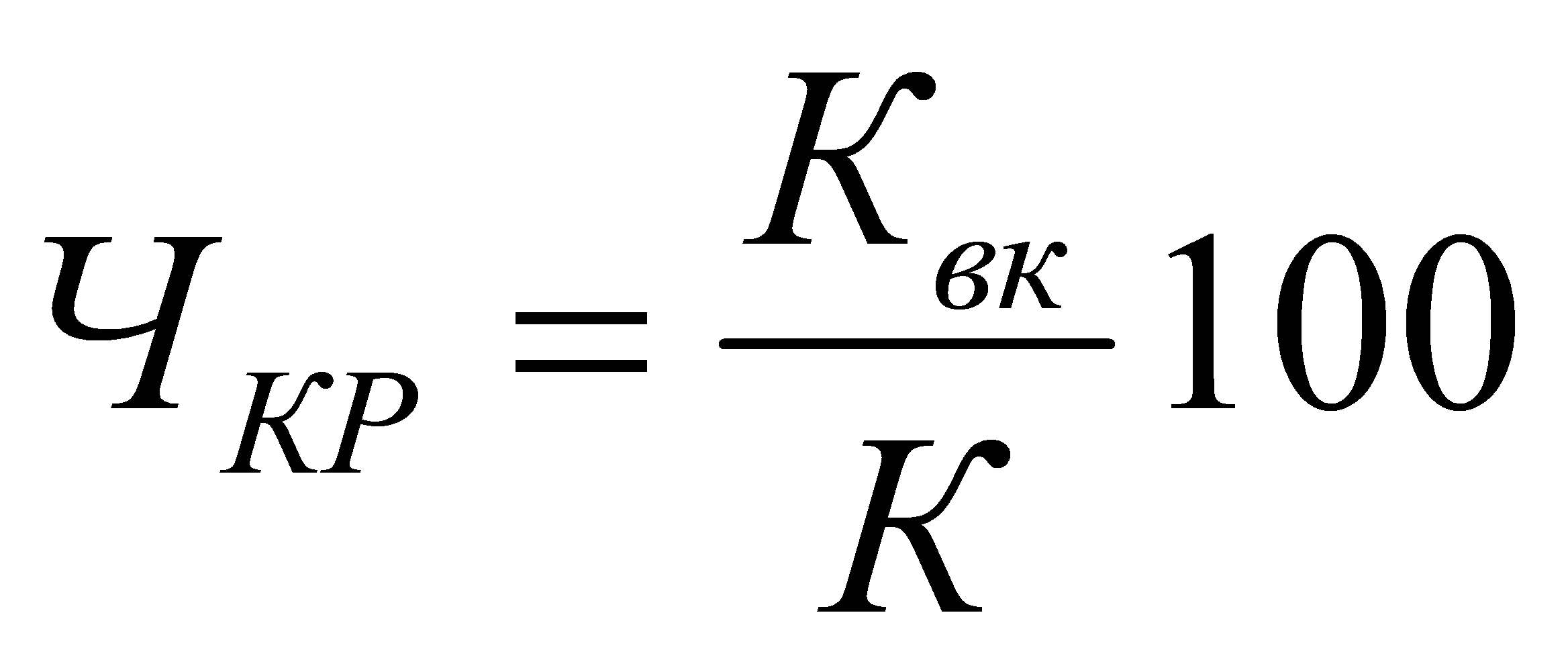 